Best Buys Starter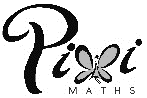 Match the questions and answers.Best Buys StarterMatch the questions and answers.3 cakes cost 36p. How much do two cakes cost?60p9 pencils cost £1.17. How much do 2 pencils cost?£8.905 sweets cost 25p. How much do 12 sweets cost?26p7 bananas cost £2.24. How much do 4 bananas cost?£1.282 packs of candles cost £3.56. How much do 5 packs cost?24p3 cakes cost 36p. How much do two cakes cost?60p9 pencils cost £1.17. How much do 2 pencils cost?£8.905 sweets cost 25p. How much do 12 sweets cost?26p7 bananas cost £2.24. How much do 4 bananas cost?£1.282 packs of candles cost £3.56. How much do 5 packs cost?24p